	«ЗАРЯДКА ДЛЯ ВСЕХ!»                                                                                                                           гРУППА №12 «вЕСЕЛЫЕ НОТКИ»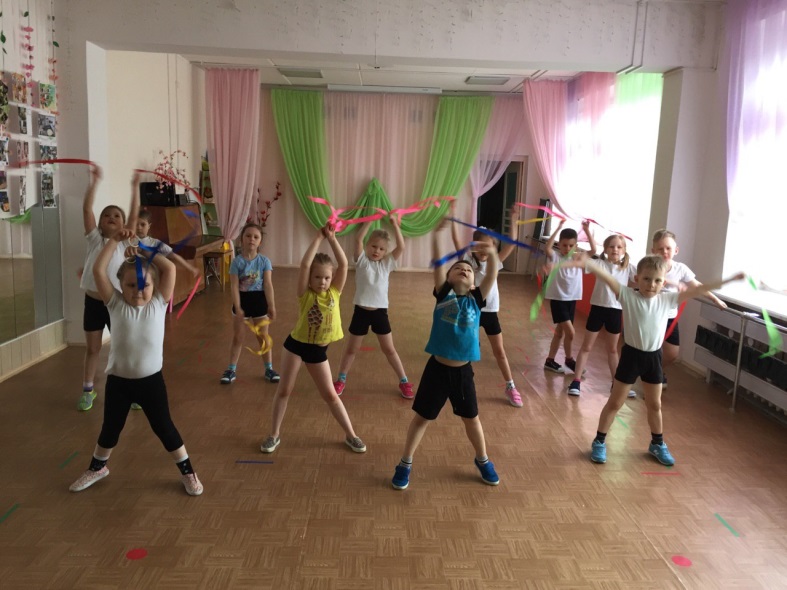 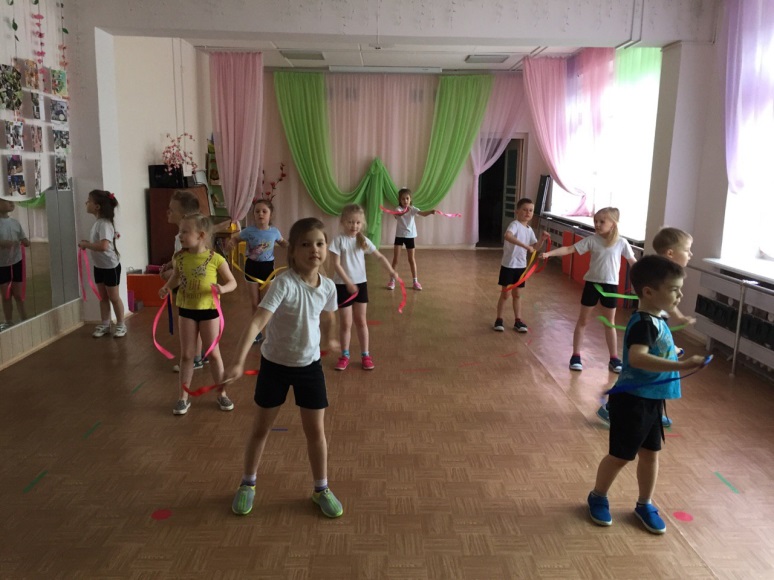 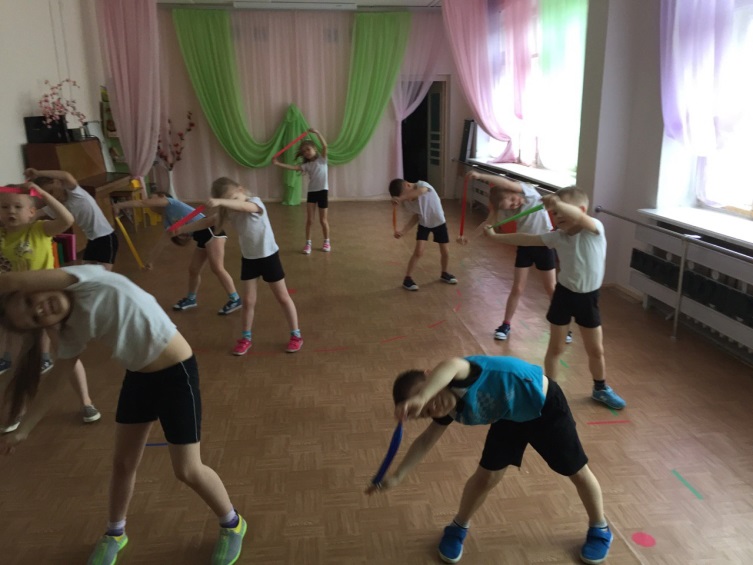 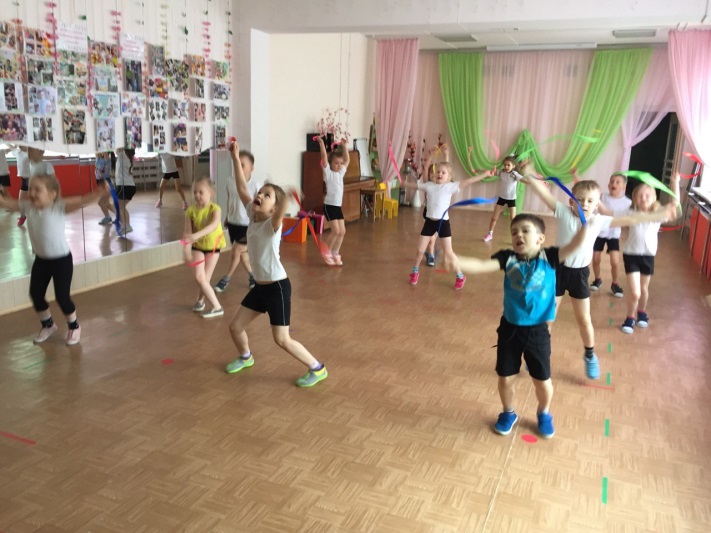 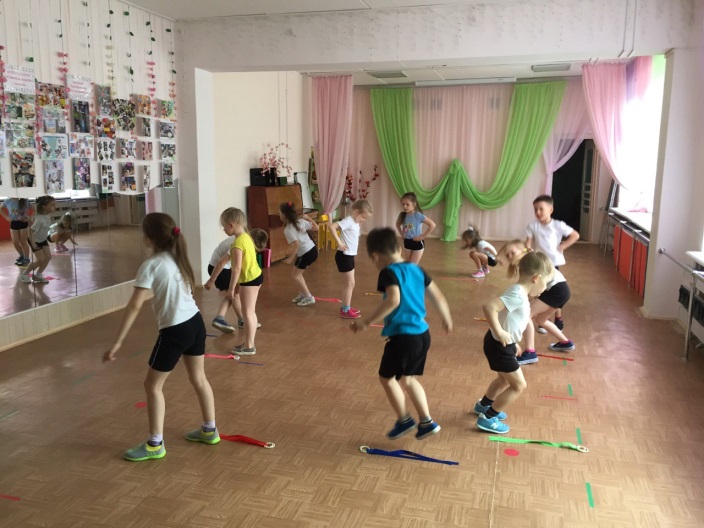 